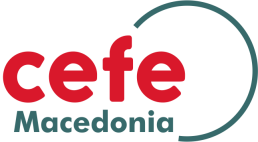 AGENDA“Global CEFE business forum”20.04.2016 – Skopje15:30 – 16:00– Registration16:00 – 16:15	Opening of the event – Mr. Jovan Stalevski, president od CEFE Macedonia16:15 – 16:35	Presentation CEFE International – Germany - Marlinde Elisabeth Barenz16:35 – 16:55	Presentation Plataforma Aurea – Chile -Alejandro Javier Reyes Arellano16:55 – 17:15	 Presentation Business Works – Jamaica - Andrea Camille Livingston17:13 – 17:35	 Presentation Passion for Perfection –Philippines - Rene San Luis Resurreccion17:35 – 18:00– Coffee break18:00 – 20:00	Innovative models of financing – Mr. Sam Vaknin